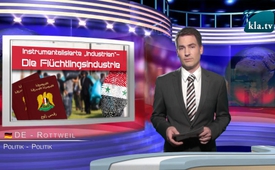 Instrumentalized "industries" – the refugee industry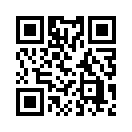 The topic today is the so-called asylum or refugee industry. You can assume that an organised and intentionally controlled “refugee industry” is the reason for the high amount of refugees, which are streaming towards Europe.Today, 2015 Klagemauer.tv laid the foundation of the topic "Instrumentalized Industries". This broadcast demonstrated with the example of "The abortion industry" how such auto functional “industries” are being created based on human weaknesses. Those industries then serve the aims of few masterminds and are being instrumentalized by them. The topic today is the so-called asylum or refugee industry. You can assume that an organised and intentionally controlled “refugee industry” is the reason for the high amount of refugees, which are streaming towards Europe. 

The online edition of the German newspaper "Bild" reported on September, 29 that approximately 10,000 refugees have been travelling to Germany every day for weeks. And the rush hasn’t ended yet! But how is this possible? In order to create such streams of refugees en masse, which are overrunning Europe at the time, you need first of all refugees. Only a minimal percentage has to consist of so-called real that means war refugees. 
This already shows the official statistic of first applications in Germany from the first six months of 2015. While around 20% came from Syria, more than twice the amount came from the Balkan states – Kosovo, Albania, Serbia and Macedonia, now considered to have become safe. It is rather certain that the majority of the assumed "Syrian refugees" are not Syrians at all. 

A female Syrian on Youtube documented this as our broadcast “Refugee crisis - young Syrian explains connections” shows. Many throw away their passports and claim they were Syrians, even though they are not. A Syrian man stated that from 29 people on their boat only 4 had been Syrians although they all claimed to be Syrians. Because it is known that the German Government gives everything for Syrians: a house, money and meals. It pays off to be a "Syrian" as another Syrian woman stated. 
At this point the first human weakness has to be mentioned which makes it easy for the strategists to bring refugees in large numbers to Europe – especially the "fake" refugees: the prospect of wealth and prosperity. 
According to the Briton Paul Collier, a leading expert for African economy, polls show that about 40 percent of inhabitants of poorer countries would like living in the rich part of the world. If Europe opened its gates completely, these people would come some day, Collier says. 

Needless to say that it needs real war refugees in order to make open gates socially acceptable. They can particularly be identified by the very fact that they don’t want to stay in Europe. As the Syrian woman reported in our broadcast many Syrians just want to return back to their beloved homeland, where they often have left behind their house, their profession, friends and belongings. However, in order to create real war refugees, wars must be waged. But these wars in Iraq and Libya for instance would have been impossible without the interventions of the USA and their allies. 
The acknowledged German middle east expert Michael Lüders said in a German discussion program on September 10: The military interventions led by the USA have created the terror in the first place. 

This terror we are facing today. The Islamic State (IS) together with other violent groups are a product of American politics. Without these groups of terror the civil war in Syria would have never been possible according to Lüders. 
We summarize up to this point: There are two factors needed in order to start a huge refugee industry: 1st “Real” refugees through provoked wars, and 2nd masses of “fake” refugees through the lure of prosperity and wealth. Additionally there are other factors that contribute to install the refugee industry on its own and to keep it running: 

- The compliant media as well as politicians and non-governmental organizations: These influence the opinion and misuse a second human attribute unscrupulously: conscience and compassion. 

Without ceasing the conscience and the compassion of the Europeans is addressed to receive refugees unconditionally. An artificially created wave of humanity and solidarity literally sweeps through Europe at the time or – as it is called in Germany – a new “culture of welcome” is being created. 

On the other side measures taken to hinder or limit the reception of refugees are disparaged and labelled to be discriminating.

So it happened this past August when the Danish parliament introduced new rules in order to potentially reduce the incentive for “fake” refugees. Migrants receive less money for their living expenses. On the other hand those who take a language course receive additional financial aid. This was immediately criticized as discriminating by the UNHCR. Watch our broadcasts from 9th and 28th of September. What also has to be mentioned at this point and what shapes public opinion is the fact that the Syrian president is perpetually branded as dictator and initiator of the refugee crisis. 
And this although Assad was democratically elected during the last presidential elections in June 2014 with over 80% of the votes. 

-Then the factor trafficking gangs. Without them the massive streams of refugees would be unthinkable. These are an essential ingredient of the refugee industry and didn’t even have to be invented again.  

As it was Islamistic rebel groups in Libya who took advantage of the situation and turned Libya into a trafficking paradise, there are other criminal networks in Europe. In Italy, for instance, there has been the saying for quite a while now referring to the mafia: “With refugees more money can be generated than with drugs.” As the Swiss radio and TV found recently, trafficking activities are tolerated and – as the free German journalist Christoph Hörstel has summed it up – the NATO countries of course can find ways to stop such trafficking gangs. – Looking at the never ending streams of refugees all these factors show that it is no coincidence, but it is about a well thought through, specifically planned and in itself functioning industry. 

Klagemauer.TV reported in several broadcasts already, who the string pullers behind the refugee industry are and to which purpose they are instrumentalized. With this we refer to the German series “Refugee flows to Europe” and the new documentary “Instrumentalizing Warfare – refugees as weapon of war?!.”from dd.Sources:www.kla.tv/europaflucht
www.bild.de/politik/inland/fluechtlingskrise/zahl-der-fluechtlinge-in-deutschland-steigt-dramatisch-42747548.bild.html
www.huffingtonpost.de/2015/08/19/fluechtlinge-deutschland_n_8010830.html
www.youtube.com/watch?v=TK1TyizRoYo
www.youtube.com/watch?v=alzIpaYuRH0&index=6&list=PLoeytWjTuSup2pYoNiYDERPuCTGZhFI-A
www.zeit.de/gesellschaft/zeitgeschehen/2015-02/interview-collier-zuwanderung-fluechtlinge/komplettansicht
www.srf.ch/news/international/die-tage-des-dublin-abkommens-sind-gezaehlt
www.youtube.com/watch?v=alzIpaYuRH0&index=6&list=PLoeytWjTuSup2pYoNiYDERPuCTGZhFI-A
http://antikrieg.com/aktuell/2015_09_29_obama.htm
www.rp-online.de/politik/ausland/fluechtlinge-libyen-ist-nach-gaddafi-ein-paradies-fuer-schlepperbanden-aid-1.5031640
www.zeit.de/politik/ausland/2015-04/sizilien-fluechtlingegeschaeftsmodell
www.srf.ch/news/international/die-realitaet-im-ungarischen-schlepper-dschungelThis may interest you as well:---Kla.TV – The other news ... free – independent – uncensored ...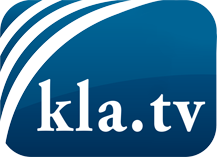 what the media should not keep silent about ...Little heard – by the people, for the people! ...regular News at www.kla.tv/enStay tuned – it’s worth it!Free subscription to our e-mail newsletter here: www.kla.tv/abo-enSecurity advice:Unfortunately countervoices are being censored and suppressed more and more. As long as we don't report according to the ideology and interests of the corporate media, we are constantly at risk, that pretexts will be found to shut down or harm Kla.TV.So join an internet-independent network today! Click here: www.kla.tv/vernetzung&lang=enLicence:    Creative Commons License with Attribution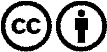 Spreading and reproducing is endorsed if Kla.TV if reference is made to source. No content may be presented out of context.
The use by state-funded institutions is prohibited without written permission from Kla.TV. Infraction will be legally prosecuted.